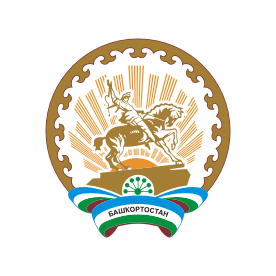              Ҡ А Р А Р                                                                         ПОСТАНОВЛЕНИЕ            15 ноябрь 2017 й.                     №69	                            15 ноября  2017 г.О публичных слушаниях    по проекту планировки территории для размещения линейного объекта: «Реконструкция  системы ППД Серафимовского месторождения.(2018 г.)»	В целях соблюдения прав населения на обсуждение проекта планировки и проекта межевания территории, в соответствии со ст. 46 Градостроительного кодекса Российской Федерации, ст. 28 Федерального закона от 06.10.2003 № 131-ФЗ «Об общих принципах организации местного самоуправления в Российской Федерации», Уставом сельского поселения Верхнебишиндинский сельсовет муниципального района Туймазинский район Республики Башкортостан:1. Назначить публичные слушания по проекту планировки территории для размещения линейного объекта: «Реконструкция  системы ППД Серафимовского             месторождения.(2018 г.)» на 18.12.2017 года в 14.00 часов в здании Администрации сельского поселения Верхнебишиндинский сельсовет (Республика Башкортостан, Туймазинский район, с. Верхние Бишинды, ул. Школьная, д. 1/1).Обеспечить проведение публичных слушаний в соответствии с требованиями Правил землепользования и застройки сельского поселения Верхнебишиндинский сельсовет муниципального района Туймазинский район Республики Башкортостан. Направлять письменные предложения жителей сельского поселения Верхнебишиндинский сельсовет муниципального района Туймазинский район по  проекту планировки территории для размещения линейного объекта: «Реконструкция  системы ППД Серафимовского месторождения.(2018 г.)», расположенного на территории муниципального района Туймазинский район Республика Башкортостан в Администрацию сельского поселения Верхнебишиндинский сельсовет муниципального района Туймазинский район Республики Башкортостан  по адресу: 452797, РФ, РБ, Туймазинский р-н, с. Верхние Бишинды, ул. Школьная, 1/1. Опубликовать в средствах массовой информации заключения о результатах публичных слушаний и разместить настоящее постановление на официальном сайте Администрации сельского поселения Верхнебишиндинский сельсовет муниципального района Туймазинский район Республики Башкортостан  в сети Интернет.Глава сельского поселения Верхнебишиндинский сельсовет муниципального района Туймазинский район							 Р.А.МиннуллинПРОЕКТҠ А Р А Р                                                                         ПОСТАНОВЛЕНИЕ            ______ 2017 й.                     №___                            ______  2017 г.О публичных слушаниях    по проекту планировки территории для размещения линейного объекта: «Реконструкция  системы ППД Серафимовского месторождения.(2018 г.)»	В целях соблюдения прав населения на обсуждение проекта планировки и проекта межевания территории, в соответствии со ст. 46 Градостроительного кодекса Российской Федерации, ст. 28 Федерального закона от 06.10.2003 № 131-ФЗ «Об общих принципах организации местного самоуправления в Российской Федерации», Уставом сельского поселения Верхнебишиндинский сельсовет муниципального района Туймазинский район Республики Башкортостан:1. Назначить публичные слушания по проекту планировки территории для размещения линейного объекта: «Реконструкция  системы ППД Серафимовского             месторождения.(2018 г.)» на 18.12.2017 года в 14.00 часов в здании Администрации сельского поселения Верхнебишиндинский сельсовет (Республика Башкортостан, Туймазинский район, с. Верхние Бишинды, ул. Школьная, д. 1/1).Обеспечить проведение публичных слушаний в соответствии с требованиями Правил землепользования и застройки сельского поселения Верхнебишиндинский сельсовет муниципального района Туймазинский район Республики Башкортостан. Направлять письменные предложения жителей сельского поселения Верхнебишиндинский сельсовет муниципального района Туймазинский район по  проекту планировки территории для размещения линейного объекта: «Реконструкция  системы ППД Серафимовского месторождения.(2018 г.)», расположенного на территории муниципального района Туймазинский район Республика Башкортостан в Администрацию сельского поселения Верхнебишиндинский сельсовет муниципального района Туймазинский район Республики Башкортостан  по адресу: 452797, РФ, РБ, Туймазинский р-н, с. Верхние Бишинды, ул. Школьная, 1/1. Опубликовать в средствах массовой информации заключения о результатах публичных слушаний и разместить настоящее постановление на официальном сайте Администрации сельского поселения Верхнебишиндинский сельсовет муниципального района Туймазинский район Республики Башкортостан  в сети Интернет.Глава сельского поселения Верхнебишиндинский сельсовет муниципального района Туймазинский район							 Р.А.Миннуллин